Nombre de la actividad: Reunión con delegado de ANDA.Actividad: Esta mañana Alcalde Municipal Dr. José Rigoberto Mejía acompañado de la Parte Técnica Municipal se reunió con el delegado de ANDA Chalatenango, representantes de Gobernación, SIBASI Chalatenango, Protección Civil y directiva de la comunidad de Barrio El Chile con el objetivo de abordar el tema del problema de aguas negras que afectan a esta comunidad, problema del cual ANDA es responsable y debe dar solución lo más pronto posible.                                                  Fecha: 15 de diciembre de 2020.                                                                                               Ubicación: Salón de reuniones de la Municipalidad de Chalatenango.                                                                                                        Hora: 2:00pm.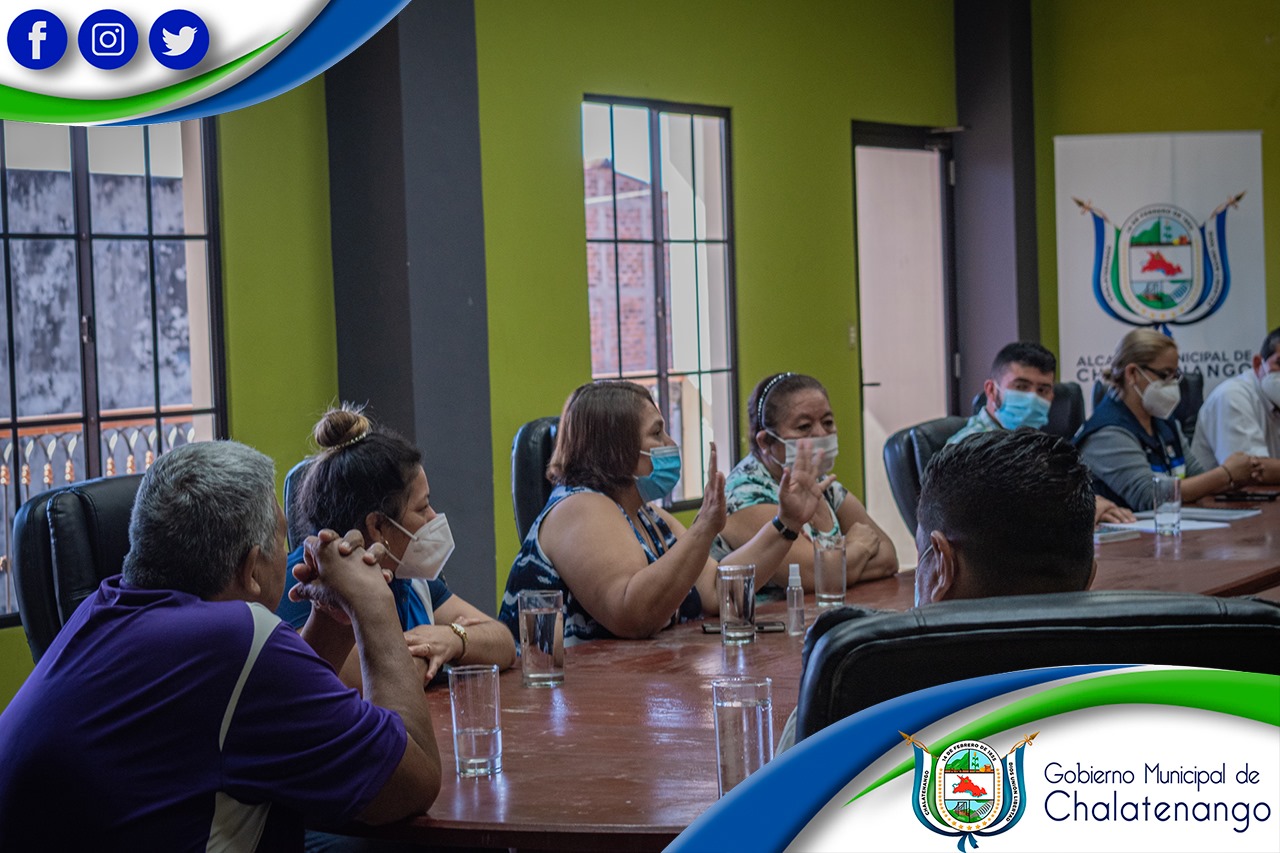 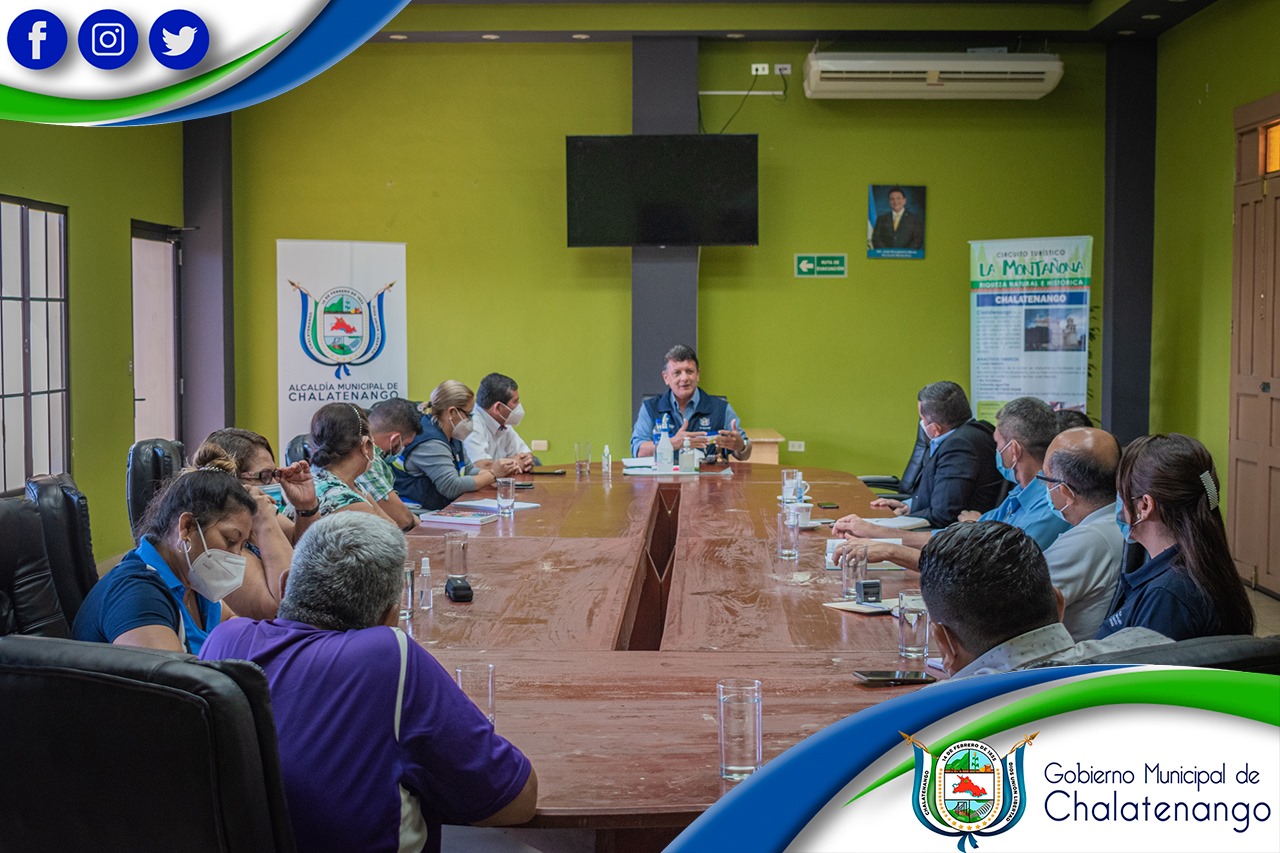 